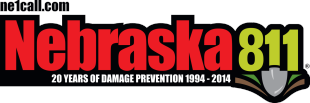 STATEWIDE ONE-CALL NOTIFICATION CENTER BOARD OF DIRECTORS BOARD MEETING AGENDA				             December 6, 2018    Location: Divots Conference Center 4200 W Norfolk Norfolk, Ne. 68701Committee Meetings: 9:00 am                                                        Board meeting: 9:30 am        Call Meeting to Order – Board ChairHousekeeping -  Meeting Notice posted – On the Web – Addressing the boardRoll Call –Introductions Guest’s introductionsApproval of Meeting Agenda –Approval of Minutes of the previous MeetingAugust 16th Board meeting in York Public Comment (limited to 20 minutes total)Committee Reports:  Policy Committee Legislature Committee Advertising Committee DPRC Center –DPRC Status Report – Tyler  Outreach report – JillTreasurer’s Report: -John’s ReportApproval Questions / Concerns State Fire Marshal’s Report – David’s Update –Kevin’s Report and meeting dates for 2019Regina’s Updates Questions / Concerns for David, Kevin or Regina  Non-Compliance Report – Ne. AG’s OfficeReport from NE. State Fire Marshal’s Office Old Business2018 Stakeholder Round Tables comments  2018 Locator Workshops 2019 OCC ContractPast minute corrections to the April 2018 meeting.?  New BusinessBoard Members meeting with Senator FriesenNew One Call Rule and Reg. changesReview Proposed 2018 language changes to Rule and Reg. Hearing Date – review of 9/2018 hearing?Signed Agreement on extending the OCC Vendor ContractDamaged Private Facilities 2019 Stakeholder meetingsOCC’s User’s Group Report- Miami 2018Dave S, John B., Stan & Dan Feedback from the Stakeholders MeetingsNDOR / RR MembershipStatus Codes and follow upCompany Phone # on Tickets for Excavators (Leaks due to hits on Hazardous / NG Pipelines)Auto Non-Response with MEPRElectronic Positive Response – Explain how this will work.Regional User’s group – KC areaOutreach BudgetQuestions / Concerns on Proposed budget for 2019 Discuss the 2019 Advertising Budget.Approval of the 2019 Advertising Budget2019 Board Meeting Locations Common Ground of Nebraska Report –  CGN Updates Next CGN Meeting – December 11th (conference call)Excavation Safety Summit – Feb. 20th, 2019 in Lincoln.Closing Comments from the Chair – 		A look back in the rear-view mirror of 2018 Next meeting date and site – ????????  Adjournment:The public may request that items be added to the Agenda if such requests are received 24 Hours prior to any scheduled meeting. Requests must be in writing and directed to: Val Snyder, NE811 Board Chairperson; 3808 28th Ave. Suite B. Kearney, Nebraska 68845                                                       Or                   E Mail to – val.snyder@tallgrassenergylp.com